Grey Foggy DayEddie Coffey 1996 (as recorded by Shannyganock)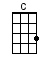 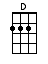 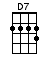 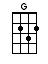 6/8 TIME means / 1 2 3 4 5 6 / or                            / 1       2      /INTRO:  / 1 2 / 1 2 / [G] It’s been more than a [C] long, long time[C] Since I held you and [G] called you mine[G] And we waited for the [D7] sun to shine[D7] On a grey foggy [G] day [C][G] It’s been some [C] years ago[C] Since l left from my [G] island[G] To go to the [D] mainland[D] Like the old folks would [G] say [C][G] As I walked up the [C] gangway[C] And stood on the [G] starboard[G] And gazed on the [D7] harbour[D7] On a grey foggy [G] day [C]CHORUS:[G] Summer days they were [C] warmer then[C] When we laughed with the [G] old fishermen[G] And they cursed when the [D] fog rolled in[D] Then they made up the [G] hay [C][G] It’s been more than a [C] long, long time[C] Since I held you and [G] called you mine[G] And we waited for the [D7] sun to shine[D7] On a grey foggy [G] day [C][G] To wake in the [C] early morn[C] To the sound of the [G] old fog horn[G] And wait for the [D] men to return[D] With their boats in the [G] bay [C][G] All these things I don’t [C] see no more[C] When I lived on the [G] old cape shore[G] And I gazed at the [D7] boats on the moors[D7] On a grey foggy [G] day [C]CHORUS:[G] Summer days they were [C] warmer then[C] When we laughed with the [G] old fishermen[G] And they cursed when the [D] fog rolled in[D] Then they made up the [G] hay [C][G] It’s been more than a [C] long, long time[C] Since I held you and [G] called you mine[G] And we waited for the [D7] sun to shine[D7] On a grey foggy [G] day [C]INSTRUMENTAL:[G] As long as my [C] heart don’t break[C] From those old memo-[G]ries[G] Old lovers and [D] old used-to-be’s[D] I’ll come home to [G] stay [C][G] As long as my [C] heart don’t break[C] From those old memo-[G]ries[G] Old lovers and [D] old used-to-be’s[D] I’ll come home to [G] stay [C][G] I can still hear the [C] ocean roar[C] Through the hills on the [G] old cape shore[G] But there’s no fishin’ [D7] boats anymore[D7] But it’s a grey foggy [G] day [C]CHORUS:[G] Summer days they were [C] warmer then[C] When we laughed with the [G] old fishermen[G] And they cursed when the [D] fog rolled in[D] Then they made up the [G] hay [C][G] It’s been more than a [C] long, long time[C] Since I held you and [G] called you mine[G] And we waited for the [D7] sun to shine[D7] On a grey foggy [G] day [C][G] And I pray that the [D7] sun will [D7] shine…On this grey foggy [G] day [C] / [G]www.bytownukulele.ca